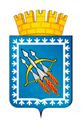 АДМИНИСТРАЦИЯ ГОРОДСКОГО ОКРУГА ЗАТО СВОБОДНЫЙ ФИНАНСОВЫЙ ОТДЕЛ АДМИНИСТРАЦИИГОРОДСКОГО ОКРУГА ЗАТО СВОБОДНЫЙ РАСПОРЯЖЕНИЕ17 августа 2016 года                                                                         № 34п. Свободный«Об утверждении Порядка списания заказчиком в 2016 годуначисленных сумм неустоек (штрафов, пеней) по контрактам,заключенным в целях обеспечения муниципальных нуждгородского округа ЗАТО Свободный»В соответствии с частью 6.1 статьи 34 Федерального закона от 05 апреля 2013 года № 44-ФЗ "О контрактной системе в сфере закупок товаров, работ, услуг для обеспечения государственных и муниципальных нужд", пунктом 5 Постановления Правительства Российской Федерации от 14 марта 2016 года № 190 "О случаях и порядке предоставления заказчиком в 2016 году отсрочки уплаты неустоек (штрафов, пеней) и (или) осуществления списания начисленных сумм неустоек (штрафов, пеней)", в соответствии с пп. 30, 31 п. 3 Положения «О финансовом отделе администрации городского округа ЗАТО Свободный»:1. Утвердить Порядок списания заказчиком в 2016 году начисленных сумм неустоек (штрафов, пеней) по контрактам, заключенных в целях обеспечения муниципальных нужд городского округа ЗАТО Свободный (прилагается).2. Настоящее Распоряжение действует до 01 января 2017 года.3. Настоящее Распоряжение опубликовать в газете «Свободные вести» и разместить на официальном сайте администрации городского округа ЗАТО Свободный.4. Контроль исполнения настоящего Распоряжения оставляю за собой.Начальник финансового отдела                                      Л.В. ПетроваПриложениеУтвержденРаспоряжением финансового отделаАдминистрации городского округа ЗАТО Свободныйот 17 августа 2016 г. № 34ПОРЯДОКСПИСАНИЯ ЗАКАЗЧИКОМ В 2016 ГОДУ НАЧИСЛЕННЫХ СУММНЕУСТОЕК (ШТРАФОВ, ПЕНЕЙ) ПО КОНТРАКТАМ, ЗАКЛЮЧЕННЫМВ ЦЕЛЯХ ОБЕСПЕЧЕНИЯ МУНИЦИПАЛЬНЫХ НУЖДГОРОДСКОГО ОКРУГА ЗАТО СВОБОДНЫЙ1. Настоящий Порядок разработан в соответствии с частью 6.1 статьи 34 Федерального закона от 05 апреля 2013 года № 44-ФЗ "О контрактной системе в сфере закупок товаров, работ, услуг для обеспечения государственных и муниципальных нужд" (далее - Закон о контрактной системе), пунктом 5 Постановления Правительства Российской Федерации от 14 марта 2016 года № 190 "О случаях и порядке предоставления заказчиком в 2016 году отсрочки уплаты неустоек (штрафов, пеней) и (или) осуществления списания начисленных сумм неустоек (штрафов, пеней)" (далее - Постановление Правительства Российской Федерации от 14 марта 2016 года № 190) и определяет процедуру списания в 2016 году с учета задолженности поставщиков (подрядчиков, исполнителей) по денежным обязательствам перед заказчиком, осуществляющим закупки для обеспечения нужд городского округа ЗАТО Свободный (далее - Заказчик).2. Настоящий Порядок распространяется на задолженность поставщиков (подрядчиков, исполнителей) по денежным обязательствам перед заказчиком по начисленным неустойкам (штрафам, пеням) в случае завершения в полном объеме в 2015 или 2016 годах исполнения поставщиком (подрядчиком, исполнителем) всех обязательств, предусмотренных контрактом, за исключением гарантийных обязательств (далее - задолженность поставщиков (подрядчиков, исполнителей)).3. Списание задолженности поставщиков (подрядчиков, исполнителей) осуществляется на основании учетных данных Заказчика, имеющих документальное подтверждение.4. Подтверждающими документами для списания задолженности поставщиков (подрядчиков, исполнителей), указанной в пункте 6 настоящего Порядка, являются:1) если общая сумма неуплаченных неустоек (штрафов, пеней) не превышает 5 процентов цены контракта:- акт о приемке товаров, работ, услуг или иной документ, на основании которых произведено начисление сумм неустоек (штрафов, пеней), содержащие сведения об исполнении обязательства поставщиком (подрядчиком, исполнителем), о принятых результатах исполнения контракта, включая сумму неустойки (пеней, штрафов);- заверенная копия вступившего в силу решения суда о взыскании неустоек (штрафов, пеней) (при наличии);2) если общая сумма неуплаченных неустоек (штрафов, пеней) превышает 5 процентов цены контракта, но составляет не более 20 процентов цены контракта в дополнение к основанию и документам, указанным в подпункте 1 настоящего пункта:- документы, подтверждающие уплату 50 процентов неуплаченных сумм неустоек (штрафов, пеней) до окончания текущего финансового года;- информация администратора доходов местного бюджета о зачислении уплаченных поставщиком (подрядчиком, исполнителем) сумм задолженности в местный бюджет (если задолженность возникла перед муниципальным заказчиком) либо информация о зачислении средств, уплаченных поставщиком (подрядчиком, исполнителем), на счет Заказчика (если задолженность возникла перед муниципальным бюджетным, автономным учреждением, муниципальным унитарным предприятием).В случае если Заказчик не осуществляет полномочия администратора доходов местного бюджета от применения мер гражданско-правовой ответственности по муниципальному контракту в части образовавшейся задолженности, то информация об уплате задолженности направляется Заказчику администратором доходов местного бюджета, наделенным соответствующими полномочиями, в порядке, установленном правовым актом соответствующего главного администратора доходов местного бюджета.5. В случае если поставщик (подрядчик, исполнитель) не подтвердил наличие задолженности, принятие решения о ее списании не допускается.6. Решение о списании задолженности поставщиков (подрядчиков, исполнителей), возникшей в связи с начислением сумм неустоек (штрафов, пеней), подлежащих зачислению в местный бюджет (далее - Решение), принимается комиссией по поступлению и выбытию активов Заказчика в форме правового акта Заказчика (приказа, распоряжения) в случаях и порядке, которые определены Постановлением Правительства Российской Федерации от 14 марта 2016 года № 190 с соблюдением установленных ограничений.7. Решение должно содержать следующие сведения:- наименование, место нахождения, идентификационный номер налогоплательщика поставщика (подрядчика, исполнителя);- основание для списания, предусмотренное Постановлением Правительства Российской Федерации от 14 марта 2016 года № 190;- реквизиты контракта (номер, дата), предмет и цена контракта, уникальный номер реестровой записи из реестра контрактов;- общая сумма начисленных и неуплаченных неустоек (штрафов, пеней), включенная в реестр контрактов в соответствии со статьей 103 Закона о контрактной системе, с указанием кода вида неналоговых доходов местного бюджета, размера процента от цены контракта;- сведения об уплате 50 процентов неуплаченных сумм неустоек (штрафов, пеней) (если общая сумма неуплаченных неустоек (штрафов, пеней) превышает 5 процентов цены контракта, но составляет не более 20 процентов цены контракта);- перечень подтверждающих документов, на основании которых принято решение.8. На основании принятого Решения Заказчик производит списание задолженности поставщиков (подрядчиков, исполнителей) с балансового учета.9. Заказчик направляет поставщику (подрядчику, исполнителю) уведомление о списании начисленных и неуплаченных сумм неустоек (штрафов, пеней) (далее - уведомление) по форме согласно приложению к настоящему Порядку путем направления заказной корреспонденции с уведомлением о вручении или путем вручения под роспись в течение пяти дней со дня принятия Решения, указанного в пункте 6 настоящего Порядка.Уведомление должно содержать информацию, включенную в реестр контрактов в соответствии со статьей 103 Закона о контрактной системе.10. Муниципальный заказчик, не осуществляющий полномочия администратора доходов местного бюджета от применения мер гражданской ответственности по муниципальному контракту в части образовавшейся задолженности, не позднее трех рабочих дней после осуществления списания задолженности направляет администратору доходов местного бюджета, указанному в абзаце четвертом подпункта 2 пункта 4 настоящего Порядка, информацию о произведенном списании задолженности с указанием суммы списанной задолженности и кода классификации доходов бюджетов бюджетной системы Российской Федерации.Приложениек Порядку списания заказчикомв 2016 году начисленных сумм неустоек(штрафов, пеней) по контрактам,заключенным в целях обеспечениямуниципальных нуждгородского округа ЗАТО СвободныйФорма                                 _____________________________________На бланке организации                     (наименование, адрес поставщика                                             (подрядчика, исполнителя))                            УВЕДОМЛЕНИЕ N ____                   о списании начисленных и неуплаченных                      сумм неустоек (пеней, штрафов)                                                                 ┌────────┐                                                                 │Коды    │                                                                 ├────────┤                       от "____" __________ 20__ г.         Дата │        │                                                                 ├────────┤Наименование заказчика      __________________________           │        │                               (полное наименование)         ИНН │        │                                                                 ├────────┤                            __________________________           │        │                             (сокращенное наименование)      КПП │        │                                                                 ├────────┤                                         дата постановки на учет │        │                                                                 ├────────┤                                                                 │        │Наименование организационно-                                     │        │правовой формы заказчика    __________________________  по ОКОПФ │        │                                                                 ├────────┤                                                                 │        │Место нахождения заказчика  __________________________  по ОКТМО │        │                                                                 ├────────┤Наименование поставщика     __________________________           │        │(подрядчика, исполнителя)     (полное наименование               │        │                                юридического лица/               │        │                              фамилия, имя, отчество             │        │                                физического лица)            ИНН │        │                                                                 ├────────┤                            __________________________           │        │                            (сокращенное наименование            │        │                             юридического лица)              КПП │        │                                                                 ├────────┤                                         дата постановки на учет │        │                                                                 ├────────┤Наименование организационно-                                     │        │правовой формы поставщика                                        │        │(подрядчика, исполнителя)   __________________________  по ОКОПФ │        │                                                                 ├────────┤Место нахождения поставщика                                      │        │ (подрядчика, исполнителя)  __________________________  по ОКТМО │        │                                                                 ├────────┤                                                       (по ОКСМ) │        │                                                                 └────────┘                                                ┌────────────────────┐                      Номер контракта           │                    │                                                ├────────────────────┤                      Дата заключения контракта │                    │                                                └────────────────────┘                                                ┌────────────────────┐                      Номер реестровой записи   │                    │                      в реестре контрактов      │                    │                                                └────────────────────┘    В соответствии с__________________________________________________________           (правовой акт заказчика (приказ, распоряжение))от "__" __________ 20__ г. N ___ заказчик уведомляет о списании начисленныхи неуплаченных неустоек (пеней, штрафов) в сумме (рублей) ________________.Руководитель заказчика _________________  _________   _____________________                          (должность)     (подпись)   (расшифровка подписи)М.П.